The National Engineering League Code of Conduct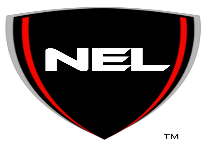 Representing NEL’s Vision and Mission the following guidelines are the Student Internship Code of Conduct during the internship commitment: • Represent NEL in a professional manner at all times during the internship commitment.  • Be honest, ethical and trustworthy at all times.• Allow NEL media consent to utilize photos, videos, art or other media which student is in or      has created during internship with NEL• Maintain confidentiality of work-related projects and personnel.  • Be prompt in communication responses and completion of tasks. • Dress appropriately for any professional event that you attend on behave of NEL. • Follow through with any NEL commitments. Student's signature below indicates that Student acknowledges and agrees to NEL’s Internship Code of Conduct.Signature: ________________________________ Date:__________________